Your recent request for information is replicated below, together with our response.1. A copy of your Policy and Standard Operating Procedure in relation to staff networks/groups.I can advise that Police Scotland does not hold the above requested information.  In terms of Section 17 of the Act, this letter represents a formal notice that information is not held.By way of explanation, Police Scotland do not have any such document.2. How many members does your force’s Association of Muslim Police have?3. How many NAMP/AMP ‘Committee’ members are there in your force and what rank/departments are they drawn from?5. What are the posts dedicated full time to the work of either the National Association of Muslim Police or your local Association of Muslim Police?5. What are the posts dedicated full time to the work of either the National Association of Muslim Police or your local Association of Muslim Police?I can advise that Police Scotland does not hold any of the above requested information.  In terms of Section 17 of the Act, this letter represents a formal notice that information is not held.By way of explanation, Police Scotland have no record of this information.   4. What is the budget and amount spent (for the FY 22/23 and 23/24 to date) from internal force or PCC or equivalent resources on your local Association of Muslim Police?I can advise that Police Scotland does not hold information.  In terms of Section 17 of the Act, this letter represents a formal notice that information is not held.By way of explanation, Police Scotland do not provide any funding.  To be of assistance, you may wish to contact the Scottish Government, who may be able to provide information.https://www.gov.scot/about/contact-information/how-to-request-information/ If you require any further assistance please contact us quoting the reference above.You can request a review of this response within the next 40 working days by email or by letter (Information Management - FOI, Police Scotland, Clyde Gateway, 2 French Street, Dalmarnock, G40 4EH).  Requests must include the reason for your dissatisfaction.If you remain dissatisfied following our review response, you can appeal to the Office of the Scottish Information Commissioner (OSIC) within 6 months - online, by email or by letter (OSIC, Kinburn Castle, Doubledykes Road, St Andrews, KY16 9DS).Following an OSIC appeal, you can appeal to the Court of Session on a point of law only. This response will be added to our Disclosure Log in seven days' time.Every effort has been taken to ensure our response is as accessible as possible. If you require this response to be provided in an alternative format, please let us know.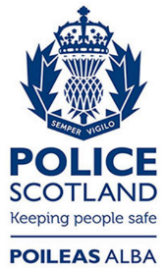 Freedom of Information ResponseOur reference:  FOI 23-3098Responded to:  22 December 2023